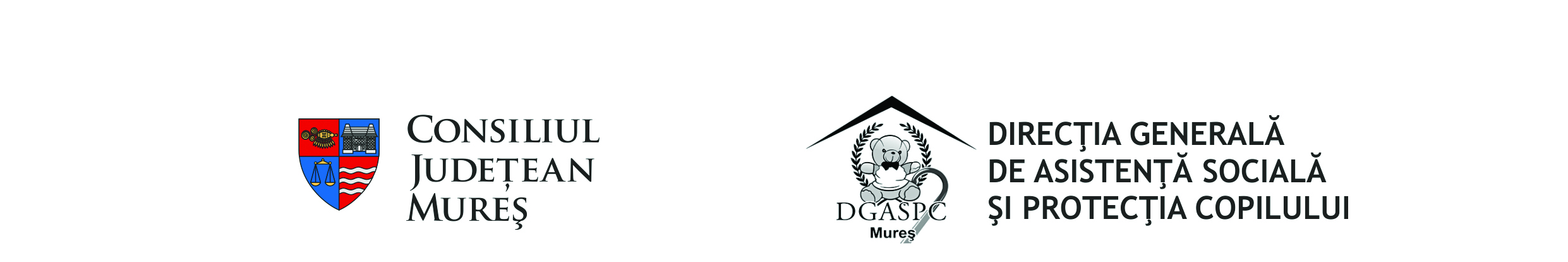 Declaraţie de consimţământÎncepând cu data de 25.05.2018,Regulamentul(UE) 2016/679 privind protecţia persoanelor fizice în ceea ce priveşte prelucrarea datelor cu caracter personal şi privind libera circulaţie a acestor date (denumit în continuare “Regulamentul”) este direct aplicabil în toate statele Uniunii Europene.Direcţia Generală de Asistenţă Socială şi Protecţia Copilului Mureş, în calitate de operator de date cu caracter personal (denumită în continuare “Operator”), se aliniază prevederilor Regulamentului şi aduce la cunoştinţa persoanei beneficiare de servicii şi prestaţii sociale furnizate de Operator (denumită în continuare “Beneficiar”), şi ale cărei date cu caracter personal sunt supuse operatiunilor de colectare şi prelucrare, următoarele aspecte.Datele cu caracter personal ale Beneficiarului sunt colectate,prelucrate şi stocate numai în scopul îndeplinirii atribuţiilor şi responsabilităţilor Operatorului, astfel cum sunt ele reglementate în Regulamentul-cadru de organizare şi funcţionare al Direcţiei generale de asistenţă socială şi protecţia copilului, aprobat prin H.G. nr.797 din 08.11.2017, publicată în Monitorul Oficial nr.920 din 23.11.2017.Temeiul, în baza căruia sunt prelucrate datele personale, îl reprezintă consimţământul Beneficiarului, exprimat în mod liber, specific, informat şi lipsit de ambiguitate. Dacă consimţământul nu este acordat, datele personale nu vor putea fi utilizate în scopul mai sus menţionat. Consimţământul poate fi revocat în orice moment, fără ca această revocare să afecteze legalitatea utilizării datelor înainte de retragerea consimţământului.Regulamentul conferă Beneficiarului următoarele drepturi :-dreptul la informare- dreptul de a fi informat cu privire la prelucrarea şi protejarea datelor cu caracter personal de către Operator;-dreptul de acces la date- dreptul de a obţine de la Operator confirmarea faptului că datele cu caracter personal sunt sau nu prelucrate de către acesta;-dreptul la rectificare- dreptul de a obţine rectificarea datelor inexacte, precum şi completarea datelor incomplete;-dreptul la ştergerea datelor (“dreptul de a fi uitat”)- dreptul de a obţine, în măsura în care sunt îndeplinite condiţiile legale, ştergerea datelor cu caracter personal;-dreptul la restricţionarea prelucrării- dreptul de a obţine, în măsura în care sunt îndeplinite condiţiile legale, marcarea datelor cu caracter personal stocate, cu scopul de a limita prelucrarea ulterioară a acestora;-dreptul la portabilitatea datelor-dreptul de a primi datele cu caracter personal într-o modalitate structurată, folosită în mod obişnuit şi într-un format uşor de citit, precum şi dreptul ca aceste date să fie transmise de către Operator către alt operator de date, în măsura în care sunt îndeplinite condiţiile legale;-dreptul la opoziţie- dreptul de a se opune în orice moment, din motive întemeiate şi legitime legate de situaţia particulară, ca datele cu  caracter personal să facă obiectul unei prelucrări, în măsura în care sunt îndeplinite condiţiile legale.-dreptul de a se adresa justiţiei sau Autorităţii Naţionale de Supraveghere a Prelucrării Datelor cu Caracter Personal- dreptul de a se adresa cu plângere Autorităţii Naţionale de Supraveghere a Prelucrării Datelor cu Caracter Personal, respectiv de a se adresa justiţiei pentru apărarea oricăror drepturi garantate de legislaţia aplicabilă în domeniul protecţiei datelor cu caracter personal, care au fost încălcate.În cazul în care aveţi întrebări legate de această declaraţie de consimţământ sau de protecţia datelor, puteţi să vă adresaţi Responsabilului cu protecţia datelor în cadrul DGASPC Mureş, d-nul Natea Sergiu Călin, - DGASPC Mureş, Corp C, sau la tel.0265/211699, 0265/213512, int.45.Nume şi prenume (a se completa cu majuscule):___________________________________Am înţeles această declaraţie de consimţământ şi sunt de acord cu procesarea datelor mele personale în scopurile descrise în această declaraţie de consimţământ. Acest formular este valid numai în cazul în care această căsuţă este bifată cu X.Data completării :                                                                     Semnătură :Titlul documentului : Declaraţie